Uzaktan Eğitim Sürecinde Öğretmenlere Etkinlik Önerileri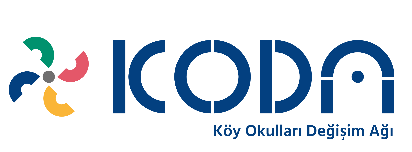 EĞLENCELİ EL SANATLARIUzaktan eğitim sürecinde öğrencilerinizi evde bulabilecekleri basit malzemelerle el sanatlarına yönlendirebilirsiniz:El sanatı yapan öğrenciler;Yaratıcılıklarını geliştirirler.Eğlenirken öğrenirler.Zihinlerini dinlendirirler.İnce motor gelişimlerini arttırırlar.Yapma sırasına dikkat etmeleri gerektiren etkinliklerde algoritmik düşünme becerilerini geliştirirler.Öğrencilere el sanatları hakkında uzaktan nasıl yönerge verilebilir? Özellikle nelere dikkat etmeleri sağlanmalıdır?Yönergeleriniz kısa, açık ve net olmalıdır.Mümkünse farklı örnekler gösterin.Öğrencilerinize etkinliklerin kazanımlarını en baştan belirtin. Bu öğrenme süreçlerinde farkındalıklarını arttırır.Yaptıkları el sanatlarıyla ilgili olarak ortaya çıkardıkları ürünü sizinle whatsapp üzerinden bir fotoğrafla paylaşmalarını isteyin.İsteyen öğrencileriniz süreçteki deneyimlerini anlatabilirler. Size ses kaydı olarak gönderebilirler.Önemli not: Öğrencilerinize şu üç soruyu sorun ve geri bildirimlerinde bunların yanıtlarını vermiş olmalarını isteyin.Ne yaptın?Ne öğrendin?Ne anladın?Öğretmenler uzaktan eğitim sürecinde el sanatları sonrasında öğrencilerinden nasıl geri bildirim toplayabilirler?Öğrencilerinizin yaptıkları el sanatları etkinlikleri ile ilgili geri bildirim vermelerini beklediğinizi baştan belirtin.Çeşitli şekillerde geri bildirim verebilirler:Etkinlik sürecini görüntülü kaydedip size yollayabilirler.Etkinlik süreciyle ilgili ses kaydı yapıp size gönderebilirler. Ortaya koydukları ürünün bir fotoğrafını sizinle paylaşabilirler.Örnek El Sanatı: Oyun Arkadaşım11. Gerekli MalzemelerPeçete rulosu, sulu boya, yapıştırıcı, makas, el işi kağıdı, keçeli kalem2. UygulamaÖğrenciler boyama malzemeleri ve el işi kağıtlarıyla peçete rulolarından kendilerine oyun arkadaşları hazırlayabilirler. Örneğin, peçete rulosunu el işi kartonla kaplanabilir. Farklı renk kartonla birbirine bitişik üçgenlerden oluşan şeritler kesilip saç olarak yapıştırılabilir. Sonra, beyaz ve siyah kartonları keserek göz ve göz bebeğini yapılıp yapıştırılabilir. Ağız ise keçeli kalemle istenilen şekilde (ör. daire, zikzak vb.) çizilebilir. Farklı eklemeler yapılabilir. 1 Diyarbakır İl MEM Etkinlik Kitabı, Okula Küçük Bir Mola, Şimdi Ailemle Kol Kola: http://diyarbakir.meb.gov.tr/www/okula-kucuk-bir-mola-simdi-ailemle-kol-kola-etkinlik-kitabi-yayinlandi/icerik/3095Ek Kaynaklar:HaberTürk, Çocuklar için Yaratıcı El İşleri: https://hthayat.haberturk.com/anne-baba/cocuk/haber/1028075-cocuklar-icin-yaratici-el-isleriMyNet, Çocuklar için Yaratıcı El İşleri: https://www.mynet.com/cocuklar-icin-yaratici-el-isleri-23026-mykadinPinterest, İçmen Türker, Artık Materyal Etkinlikleri: https://tr.pinterest.com/mentrker/art%C4%B1k-materyal-etkinlikleri/Pinterest, Hayal Evim, Çocuklar için Materyal Yapalım: https://tr.pinterest.com/igdems/%C3%A7ocuklar-i%C3%A7in-materyal-yapal%C4%B1m/Pinterest, Çocuklar için El İşleri: https://tr.pinterest.com/search/pins/?q=Arts%20and%20crafts%20for%20kids&rs=srs&b_id=BE6WQmxVZzQ2AAAAAAAAAAAaD08isJpxS_Ad7pDsBShAQhQu6UpB_cnGvsxofnA9gCOSIVBby7DD-Z37u8dY24pxcv9P6f0yNA&source_id=F65vmhY5